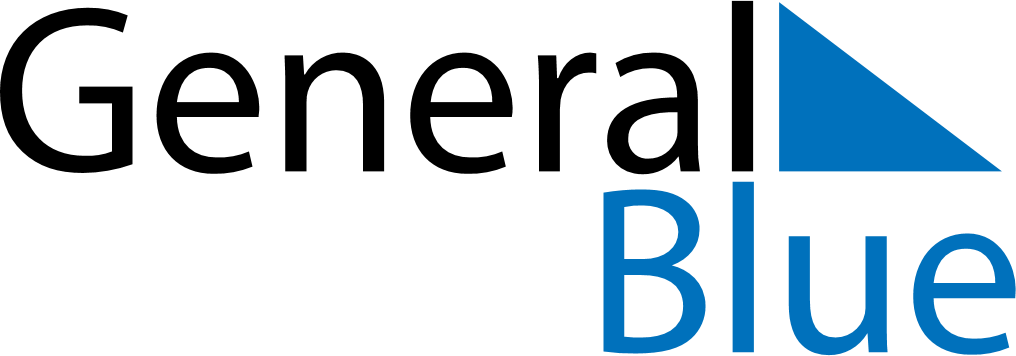 September 2132September 2132September 2132September 2132September 2132SundayMondayTuesdayWednesdayThursdayFridaySaturday123456789101112131415161718192021222324252627282930